ПРОЕКТРазослать: в дело -1МКУ Управление культуры - 1 экономический отдел – 1финансовое управление -1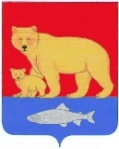 Администрация Карагинского муниципального районаП О С Т А Н О В Л Е Н И Е«   » мая 2018 г.                                  						№        					п. ОссораВ соответствии с ст.15 Федерального закона от 06.10.2003 № 131-ФЗ «Об общих принципах организации местного самоуправления в Российской Федерации», Федеральным законом от 07.05.2013 г. № 104-ФЗ « О внесении изменений в Бюджетный кодекс Российской Федерации в связи с совершенствованием бюджетного процесса», Постановлением администрации Карагинского муниципального района от 05.05.2016 г. № 80 «Об утверждении Плана разработки проекта бюджета Карагинского муниципального района на 2017 год и плановый период 2018 и 2020 годов», ПОСТАНОВЛЯЮ:Приложение №  3, 4, 5, 6 к Постановлению администрации Карагинского муниципального района № 386 от 05.11.2014 г. «Об утверждении муниципальной программы «Развитие культуры  в Карагинском районе на 2015-2017 годы» изложить в новой редакции согласно приложения.	2. 	Раздел паспорта муниципальной Программы изложить в новой редакции:3. 	Разделы паспорта Подпрограммы 1 изложить в новой редакции:		4. 	Разделы паспорта Подпрограммы 2 изложить в новой редакции:		5. 	Разделы паспорта Подпрограммы 3 изложить в новой редакции:		6. Разделы паспорта Подпрограммы 4 изложить в новой редакции:7.	Разделы паспорта Подпрограммы 5 изложить в новой редакции:		8. 	В текстовой части Подпрограммы 1 Ресурсное обеспечение подпрограммы и управления Подпрограммой изложить в новой редакции:		9. 	В текстовой части Подпрограммы 2 Ресурсное обеспечение подпрограммы и управления Подпрограммой изложить в новой редакции:		10. 	В текстовой части Подпрограммы 3 Ресурсное обеспечение подпрограммы и управления Подпрограммой изложить в новой редакции:		11. 	В текстовой части Подпрограммы 4 Ресурсное обеспечение подпрограммы и управления Подпрограммой изложить в новой редакции:12. 	В текстовой части Подпрограммы 5 Ресурсное обеспечение подпрограммы и управления Подпрограммой изложить в новой редакции:		13. 	Настоящее постановление вступает в силу со дня, следующего за днем его официального опубликования на официальном сайте администрации Карагинского муниципального района.14. 	Контроль за исполнением настоящего постановления возложить на руководителя муниципального казенного учреждения Управление культуры  Карагинского муниципального района.Глава Карагинского муниципального района                                                 		           В.Н. ГавриловСогласовано:Начальник правового отдела						Н.А. ЩербинаРуководитель финансового управления							Е.А. ТихоноваНачальник самостоятельного отдела по экономическому развитию и инвестициям								А.С. Кривозубова«О внесении изменений в Постановление администрации Карагинского муниципального района № 386 от 05.11.2014 г. «Об утверждении муниципальной Программы «Развитие культуры в Карагинском районе на 2015-2017 годы»(с внесенными изменениями от 11.06.2015  г. № 111, от 29.09.2015 г. № 178, 27.11.2015 г. № 224, от 12.05.2016 г. № 87, от 12.05.2016 г. № 109, от 15.11.2016 г. № 216, от 07.12.2016 г. № 237, от 13.02.2017 г. № 25, от 05.06.2017 г. №  122 от 09.01.2018 г. № 02)Общий объём финансирования Общий объем финансирования, 289706,11675 тыс. руб.. –  45462,79397 тыс. руб.. –  52071,00025 тыс. руб.. -   49241,29979 тыс. руб.2018 г. – 50637,10074 тыс. руб.2019 г. – 46146,96100 тыс. руб.2020 г. – 46146,96100 тыс. руб.Объемы бюджетных 
ассигнований 
подпрограммыВсего по подпрограмме — 103607,53231 тыс. руб.В том числе по годам:       . – 16785,57417 тыс. руб.       . – 21659,76114 тыс. руб.       . – 16019,11500 тыс. руб.       2018 г. – 17891,88000 тыс. руб.       2019 г. – 15625,60100 тыс. руб.       2020 г. – 15625,60100 тыс. руб.Объемы бюджетных 
ассигнований 
подпрограммыВсего по подпрограмме  – 146413,29376 тыс. руб., в том числе по годам:       . – 22109,84050 тыс. руб.       . – 23303,80147 тыс. руб.         .– 26157,10879 тыс. руб.         .– 24833,69700 тыс. руб.         . – 25004,42300 тыс. руб.       . – 25004,42300 тыс. руб.Объемы бюджетных 
ассигнований 
подпрограммыВсего по подпрограмме  – 17538,12750  тыс. руб., В том числе по годам:         . – 3217,66630 тыс. руб.         . – 3200,41120 тыс. руб.         2017 год – 3597,45600 тыс. руб.         2018 год – 3003,38000 тыс. руб.         2019 год – 2259,60700 тыс. руб.         2020 год – 2259,60700 тыс. руб.Объемы бюджетных 
ассигнований 
подпрограммыВсего по подпрограмме  – 21556,76974 тыс. руб.  – 3 245,02500 тыс. руб.                                               – 3 469,70300 тыс. руб.                                                    – 3 467,62000 тыс. руб.                                               – 4859,76174 тыс. руб.                                                 – 3257,33000 тыс. руб. – 3257,33000 тыс. руб.Объемы бюджетных 
ассигнований 
подпрограммыВсего по подпрограмме  590,39344 тыс. руб.  – 104,68800 тыс. руб.                                               – 437,32344 тыс. руб.                                                    – 0,00000 тыс. руб.                                              2018 г -  48,38200 тыс. руб.                                                 – 0,00000 тыс. руб. – 0,00000 тыс. руб.№п/пНаименование мероприятияГод реализацииФинансирование, тыс. руб.Местный бюджет1Расходы на обеспечение деятельности (оказание услуг)  учреждений МКУДО «Карагинская ДШИ201516785,574171Расходы на обеспечение деятельности (оказание услуг)  учреждений МКУДО «Карагинская ДШИ201621659,761141Расходы на обеспечение деятельности (оказание услуг)  учреждений МКУДО «Карагинская ДШИ201716019,115001Расходы на обеспечение деятельности (оказание услуг)  учреждений МКУДО «Карагинская ДШИ201817891,880001Расходы на обеспечение деятельности (оказание услуг)  учреждений МКУДО «Карагинская ДШИ201915625,601001Расходы на обеспечение деятельности (оказание услуг)  учреждений МКУДО «Карагинская ДШИ202015625,601002Создание условий для полноценной самореализации, саморазвития учащихся, учебного процесса в целом                   МКУДО «Карагинская ДШИ»2015296,780002Создание условий для полноценной самореализации, саморазвития учащихся, учебного процесса в целом                   МКУДО «Карагинская ДШИ»2016900,350002Создание условий для полноценной самореализации, саморазвития учащихся, учебного процесса в целом                   МКУДО «Карагинская ДШИ»2017712,723002Создание условий для полноценной самореализации, саморазвития учащихся, учебного процесса в целом                   МКУДО «Карагинская ДШИ»2018934,880002Создание условий для полноценной самореализации, саморазвития учащихся, учебного процесса в целом                   МКУДО «Карагинская ДШИ»2019629,000002Создание условий для полноценной самореализации, саморазвития учащихся, учебного процесса в целом                   МКУДО «Карагинская ДШИ»2020629,00000№       п/пНаименование мероприятияГод реализацииФинансирование, тыс. руб.Местный бюджет№       п/пНаименование мероприятияГод реализацииФинансирование, тыс. руб.Местный бюджет1. Расходы на обеспечение деятельности (оказание услуг)  учреждений  МКУК «КМЦБС»201520781,840501. Расходы на обеспечение деятельности (оказание услуг)  учреждений  МКУК «КМЦБС»201622691,8014711. Расходы на обеспечение деятельности (оказание услуг)  учреждений  МКУК «КМЦБС»201724913,1087911. Расходы на обеспечение деятельности (оказание услуг)  учреждений  МКУК «КМЦБС»201823639,6970011. Расходы на обеспечение деятельности (оказание услуг)  учреждений  МКУК «КМЦБС»201923810,4230011. Расходы на обеспечение деятельности (оказание услуг)  учреждений  МКУК «КМЦБС»202023810,423002. Модернизация библиотечной деятельности компьютеризация, включение библиотек района в общее информационное пространство, внедрение новых технологий в практику библиотек.20151315,000002. Модернизация библиотечной деятельности компьютеризация, включение библиотек района в общее информационное пространство, внедрение новых технологий в практику библиотек.2016612,0000022. Модернизация библиотечной деятельности компьютеризация, включение библиотек района в общее информационное пространство, внедрение новых технологий в практику библиотек.20171194,0000022. Модернизация библиотечной деятельности компьютеризация, включение библиотек района в общее информационное пространство, внедрение новых технологий в практику библиотек.20181194,0000022. Модернизация библиотечной деятельности компьютеризация, включение библиотек района в общее информационное пространство, внедрение новых технологий в практику библиотек.20191194,0000020201194,00000№ п/пНаименованиемероприятияГодреализацииФинансирование, тыс. руб.Местный бюджет№ п/пНаименованиемероприятияГодреализацииФинансирование, тыс. руб.Местный бюджет11. Расходы на обеспечение деятельности (оказания услуг) МКУК «КРКМ»20152 453,5663011. Расходы на обеспечение деятельности (оказания услуг) МКУК «КРКМ»20162572,7112011. Расходы на обеспечение деятельности (оказания услуг) МКУК «КРКМ»20173028,3900011. Расходы на обеспечение деятельности (оказания услуг) МКУК «КРКМ»20182621,3800011. Расходы на обеспечение деятельности (оказания услуг) МКУК «КРКМ»20192167,6570011. Расходы на обеспечение деятельности (оказания услуг) МКУК «КРКМ»20202167,6570022.Модернизация музейной деятельности, компьютеризация, внедрение новых технологий в практику музея, улучшение качества музейно-информационного обслуживания посетителей                       МКУК «КРКМ»2015764,1000022.Модернизация музейной деятельности, компьютеризация, внедрение новых технологий в практику музея, улучшение качества музейно-информационного обслуживания посетителей                       МКУК «КРКМ»2016627,7000022.Модернизация музейной деятельности, компьютеризация, внедрение новых технологий в практику музея, улучшение качества музейно-информационного обслуживания посетителей                       МКУК «КРКМ»2017569,0660022.Модернизация музейной деятельности, компьютеризация, внедрение новых технологий в практику музея, улучшение качества музейно-информационного обслуживания посетителей                       МКУК «КРКМ»2018382,0000022.Модернизация музейной деятельности, компьютеризация, внедрение новых технологий в практику музея, улучшение качества музейно-информационного обслуживания посетителей                       МКУК «КРКМ»201991,9500022.Модернизация музейной деятельности, компьютеризация, внедрение новых технологий в практику музея, улучшение качества музейно-информационного обслуживания посетителей                       МКУК «КРКМ»202091,95000№ п/пНаименованиемероприятияГодреализацииФинансирование, тыс. руб.Местный бюджет1Расходы на обеспечение деятельности (оказание услуг) учреждений культуры бухгалтерия20153245,025001Расходы на обеспечение деятельности (оказание услуг) учреждений культуры бухгалтерия20163469,703001Расходы на обеспечение деятельности (оказание услуг) учреждений культуры бухгалтерия20173467,620001Расходы на обеспечение деятельности (оказание услуг) учреждений культуры бухгалтерия20184859,761741Расходы на обеспечение деятельности (оказание услуг) учреждений культуры бухгалтерия20193257,330001Расходы на обеспечение деятельности (оказание услуг) учреждений культуры бухгалтерия20203257,33000Наименование мероприятияОбъем финансирования тыс. руб.Объем финансирования тыс. руб.Объем финансирования тыс. руб.Объем финансирования тыс. руб.Объем финансирования тыс. руб.Объем финансирования тыс. руб.Объем финансирования тыс. руб.Наименование мероприятиябюджеты201520162017201820192020Реализация мероприятий в связи с памятными, знаменательными, юбилейными датами истории Карагинского района, Камчатского края и России Федеральный0,000000,000000,000000,000000,000000,00000Реализация мероприятий в связи с памятными, знаменательными, юбилейными датами истории Карагинского района, Камчатского края и России Краевой0,00000164,00000,0000042,382000,0000000,00000Реализация мероприятий в связи с памятными, знаменательными, юбилейными датами истории Карагинского района, Камчатского края и России Местный104,68800273,323440,000006,000000,000000,00000Приложение № 3    к Муниципальной программеПриложение № 3    к Муниципальной программеПриложение № 3    к Муниципальной программеПриложение № 3    к Муниципальной программеПриложение № 3    к Муниципальной программеПриложение № 3    к Муниципальной программеПриложение № 3    к Муниципальной программеПриложение № 3    к Муниципальной программеПриложение № 3    к Муниципальной программеПриложение № 3    к Муниципальной программеПриложение № 3    к Муниципальной программеПриложение № 3    к Муниципальной программеПриложение № 3    к Муниципальной программеФинансовое обеспечение реализации муниципальной программы "Развитие культуры в Карагинском районе"Финансовое обеспечение реализации муниципальной программы "Развитие культуры в Карагинском районе"Финансовое обеспечение реализации муниципальной программы "Развитие культуры в Карагинском районе"Финансовое обеспечение реализации муниципальной программы "Развитие культуры в Карагинском районе"Финансовое обеспечение реализации муниципальной программы "Развитие культуры в Карагинском районе"Финансовое обеспечение реализации муниципальной программы "Развитие культуры в Карагинском районе"Финансовое обеспечение реализации муниципальной программы "Развитие культуры в Карагинском районе"Финансовое обеспечение реализации муниципальной программы "Развитие культуры в Карагинском районе"Финансовое обеспечение реализации муниципальной программы "Развитие культуры в Карагинском районе"Финансовое обеспечение реализации муниципальной программы "Развитие культуры в Карагинском районе"Финансовое обеспечение реализации муниципальной программы "Развитие культуры в Карагинском районе"Тыс. руб.Тыс. руб.Тыс. руб.Тыс. руб.Тыс. руб.Тыс. руб.Тыс. руб.Тыс. руб.Тыс. руб.Тыс. руб.Тыс. руб.Тыс. руб.Тыс. руб.№ п/пНаименование муниципальной программы / подпрограммы / мероприятияИсточник финансированияКод бюджетной классификацииКод бюджетной классификацииКод бюджетной классификацииОбъем средств на реализацию программыОбъем средств на реализацию программыОбъем средств на реализацию программыОбъем средств на реализацию программыОбъем средств на реализацию программыОбъем средств на реализацию программыОбъем средств на реализацию программы№ п/пНаименование муниципальной программы / подпрограммы / мероприятияИсточник финансированияГРБСР,ПРЦСРВСЕГО2015 год2016 год2017 год2018 год2019 год2020 год12345678910111213 1Муниципальная программа "Развитие культуры в Карагинском районе"Всего, в том числе:904060 289706,1167545462,7939752071,0002549241,2997950637,1007446146,9610046146,96100 1Муниципальная программа "Развитие культуры в Карагинском районе"за счет средств фед.бюджета904060 50,000000,000000,0000050,000000,000000,000000,00000 1Муниципальная программа "Развитие культуры в Карагинском районе"за счет средств краевого бюджета904060 877,5770017,20000817,995000,0000042,382000,000000,00000 1Муниципальная программа "Развитие культуры в Карагинском районе"за счет средств районного бюджета904060 288778,5397545445,5939751253,0052549191,2997950594,7187446146,9610046146,96100 1Муниципальная программа "Развитие культуры в Карагинском районе"за счет средств бюджетов поселений904060 0,000000,000000,000000,000000,000000,000000,000001.1Подпрограмма  1 Всего, в том числе:9047020610010110 103607,5323116785,5741721659,7611416019,1150017891,8800015625,6010015625,601001.1«Развитие эстетического воспитания детей в Карагинском районе»за счет средств фед. бюджета9040,000000,000000,000000,000000,000000,000000,000001.1«Развитие эстетического воспитания детей в Карагинском районе»за счет средств краевого бюджета904656,195002,20000653,995000,000000,000000,000000,000001.1«Развитие эстетического воспитания детей в Карагинском районе»за счет средств районного бюджета904702610110110102951,3373116783,3741721005,7661416019,1150017891,8800015625,6010015625,601001.1«Развитие эстетического воспитания детей в Карагинском районе»за счет средств бюджетов поселений9040,000000,000000,000000,000000,000000,000000,000001.1.1Основное мероприятие «Расходы на обеспечение деятельности (оказание услуг) учреждений                            МКУДО «Карагинская ДШИ»Всего, в том числе:90470261011011099504,7993116488,7941720759,4111415306,3920016957,0000014996,6010014996,601001.1.1Основное мероприятие «Расходы на обеспечение деятельности (оказание услуг) учреждений                            МКУДО «Карагинская ДШИ»за счет средств фед. бюджета9040,000000,000000,000000,000000,000000,000000,000001.1.1Основное мероприятие «Расходы на обеспечение деятельности (оказание услуг) учреждений                            МКУДО «Карагинская ДШИ»за счет средств краевого бюджета904656,195002,20000653,995000,000000,000000,000000,000001.1.1Основное мероприятие «Расходы на обеспечение деятельности (оказание услуг) учреждений                            МКУДО «Карагинская ДШИ»за счет средств районного бюджета90470261011011098848,6043116486,5941720105,4161415306,3920016957,0000014996,6010014996,601001.1.1Основное мероприятие «Расходы на обеспечение деятельности (оказание услуг) учреждений                            МКУДО «Карагинская ДШИ»за счет средств бюджетов поселений9040,000000,000000,000000,000000,000000,000000,000001.1.2Основное мероприятие «Создание условий для полноценной самореализации, саморазвития учащихся, учебного процесса в целом»  Всего, в том числе:9047026102101104102,73300296,78000900,35000712,72300934,88000629,00000629,000001.1.2Основное мероприятие «Создание условий для полноценной самореализации, саморазвития учащихся, учебного процесса в целом»  за счет средств фед. бюджета9040,000000,000000,000000,000000,000000,000000,000001.1.2Основное мероприятие «Создание условий для полноценной самореализации, саморазвития учащихся, учебного процесса в целом»  за счет средств краевого бюджета9040,000000,000000,000000,000000,000000,000000,000001.1.2Основное мероприятие «Создание условий для полноценной самореализации, саморазвития учащихся, учебного процесса в целом»  за счет средств районного бюджета9047026102101104102,73300296,78000900,35000712,72300934,88000629,00000629,000001.1.2Основное мероприятие «Создание условий для полноценной самореализации, саморазвития учащихся, учебного процесса в целом»  за счет средств бюджетов поселений9040,000000,000000,000000,000000,000000,000000,000001.2.Подпрограмма 2 Всего, в том числе:9048010620010100 146413,2937622109,8405023303,8014726157,1087924833,6970025004,4230025004,423001.2."Развитие библиотечного дела в Карагинском муниципальном  районе"за счет средств фед. бюджета90450,000000,000000,0000050,000000,000000,000000,000001.2."Развитие библиотечного дела в Карагинском муниципальном  районе"за счет средств краевого бюджета90413,0000013,000000,000000,000000,000000,000000,000001.2."Развитие библиотечного дела в Карагинском муниципальном  районе"за счет средств районного бюджета904801620010100146350,2937622096,8405023303,8014726107,1087924833,6970025004,4230025004,423001.2."Развитие библиотечного дела в Карагинском муниципальном  районе"за счет средств бюджетов поселений9040,000000,000000,000000,000000,000000,000000,000001.2.1.Основное мероприятие «Расходы на обеспечение деятельности (оказание услуг) учреждений МКУК "КМЦБС"Всего, в том числе:904801620110100139710,2937620794,8405022691,8014724963,1087923639,6970023810,4230023810,423001.2.1.Основное мероприятие «Расходы на обеспечение деятельности (оказание услуг) учреждений МКУК "КМЦБС"за счет средств фед. бюджета90450,000000,000000,0000050,000000,000000,000000,000001.2.1.Основное мероприятие «Расходы на обеспечение деятельности (оказание услуг) учреждений МКУК "КМЦБС"за счет средств краевого бюджета90413,0000013,000000,000000,000000,000000,000000,000001.2.1.Основное мероприятие «Расходы на обеспечение деятельности (оказание услуг) учреждений МКУК "КМЦБС"за счет средств районного бюджета904801620110100139647,2937620781,8405022691,8014724913,1087923639,6970023810,4230023810,423001.2.1.Основное мероприятие «Расходы на обеспечение деятельности (оказание услуг) учреждений МКУК "КМЦБС"за счет средств бюджетов поселений9040,000000,000000,000000,000000,000000,000000,000001.2.2Основное мероприятие «Модернизация библиотечной деятельности                                               компьютеризация, включение библиотек района в общее информационное пространство, внедрение новых технологий в практику библиотек»Всего, в том числе:6703,000001315,00000612,000001194,000001194,000001194,000001194,000001.2.2Основное мероприятие «Модернизация библиотечной деятельности                                               компьютеризация, включение библиотек района в общее информационное пространство, внедрение новых технологий в практику библиотек»за счет средств фед. бюджета9040,000000,000000,000000,000000,000000,000000,000001.2.2Основное мероприятие «Модернизация библиотечной деятельности                                               компьютеризация, включение библиотек района в общее информационное пространство, внедрение новых технологий в практику библиотек»за счет средств краевого бюджета9040,000000,000000,000000,000000,000000,000000,000001.2.2Основное мероприятие «Модернизация библиотечной деятельности                                               компьютеризация, включение библиотек района в общее информационное пространство, внедрение новых технологий в практику библиотек»за счет средств районного бюджета9048016202101006703,000001315,00000612,000001194,000001194,000001194,000001194,000001.2.2Основное мероприятие «Модернизация библиотечной деятельности                                               компьютеризация, включение библиотек района в общее информационное пространство, внедрение новых технологий в практику библиотек»за счет средств бюджетов поселений9040,000000,000000,000000,000000,000000,000000,000001.3Подпрограмма  3 Всего, в том числе:90480163001012017538,127503217,666303200,411203597,456003003,380002259,607002259,607001.3"Развитие музейного дела в Карагинском муниципальном районе"за счет средств фед. бюджета9040,000000,000000,000000,000000,000000,000000,000001.3"Развитие музейного дела в Карагинском муниципальном районе"за счет средств краевого бюджета9042,000002,000000,000000,000000,000000,000000,000001.3"Развитие музейного дела в Карагинском муниципальном районе"за счет средств районного бюджета9048010630010120 17536,127503215,666303200,411203597,456003003,380002259,607002259,607001.3"Развитие музейного дела в Карагинском муниципальном районе"за счет средств бюджетов поселений9040,000000,000000,000000,000000,000000,000000,000001.3.1Основное мероприятие «Расходы на обеспечение деятельности (оказание услуг) учреждений МКУК "КРКМ"Всего, в том числе:15011,361502453,566302572,711203028,390002621,380002167,657002167,657001.3.1Основное мероприятие «Расходы на обеспечение деятельности (оказание услуг) учреждений МКУК "КРКМ"за счет средств фед. бюджета9040,000000,000000,000000,000000,000000,000000,000001.3.1Основное мероприятие «Расходы на обеспечение деятельности (оказание услуг) учреждений МКУК "КРКМ"за счет средств краевого бюджета9042,000002,000000,000000,000000,000000,000000,000001.3.1Основное мероприятие «Расходы на обеспечение деятельности (оказание услуг) учреждений МКУК "КРКМ"за счет средств районного бюджета9048010630110120 15009,361502451,566302572,711203028,390002621,380002167,657002167,657001.3.1Основное мероприятие «Расходы на обеспечение деятельности (оказание услуг) учреждений МКУК "КРКМ"за счет средств бюджетов поселений9040,000000,000000,000000,000000,000000,000000,000001.3.2Основное мероприятие «Модернизация музейной                          деятельности,                                                компьютеризация, внедрение новых технологий в практику                  музея, улучшения качества музейно-информационного обслуживания посетителей»Всего, в том числе:2526,76600764,10000627,70000569,06600382,0000091,9500091,950001.3.2Основное мероприятие «Модернизация музейной                          деятельности,                                                компьютеризация, внедрение новых технологий в практику                  музея, улучшения качества музейно-информационного обслуживания посетителей»за счет средств фед. бюджета9040,000000,000000,000000,000000,000000,000000,000001.3.2Основное мероприятие «Модернизация музейной                          деятельности,                                                компьютеризация, внедрение новых технологий в практику                  музея, улучшения качества музейно-информационного обслуживания посетителей»за счет средств краевого бюджета9040,000000,000000,000000,000000,000000,000000,000001.3.2Основное мероприятие «Модернизация музейной                          деятельности,                                                компьютеризация, внедрение новых технологий в практику                  музея, улучшения качества музейно-информационного обслуживания посетителей»за счет средств районного бюджета9048016302101202526,76600764,10000627,70000569,06600382,0000091,9500091,950001.3.2Основное мероприятие «Модернизация музейной                          деятельности,                                                компьютеризация, внедрение новых технологий в практику                  музея, улучшения качества музейно-информационного обслуживания посетителей»за счет средств бюджетов поселений9040,000000,000000,000000,000000,000000,000000,000001.4Подпрограмма 4  Всего, в том числе: 90480464001010021556,769743245,025003469,703003467,620004859,761743257,330003257,330001.4"Осуществление полномочий и функций управления сектора по организации культуры и досуга населения"за счет средств фед. бюджета9040,000000,000000,000000,000000,000000,000000,000001.4"Осуществление полномочий и функций управления сектора по организации культуры и досуга населения"за счет средств краевого бюджета9040,000000,000000,000000,000000,000000,000000,000001.4"Осуществление полномочий и функций управления сектора по организации культуры и досуга населения"за счет средств районного бюджета90480464011010021556,769743245,025003469,703003467,620004859,761743257,330003257,330001.4"Осуществление полномочий и функций управления сектора по организации культуры и досуга населения"за счет средств бюджетов поселений9040,000000,000000,000000,000000,000000,000000,000001.4.1Основное мероприятие «Расходы на обеспечение деятельности (оказание услуг) учреждений культуры бухгалтерия»Всего, в том числе:90480464011010021556,769743245,025003469,703003467,620004859,761743257,330003257,330001.4.1Основное мероприятие «Расходы на обеспечение деятельности (оказание услуг) учреждений культуры бухгалтерия»за счет средств фед. бюджета9040,000000,000000,000000,000000,000000,000000,000001.4.1Основное мероприятие «Расходы на обеспечение деятельности (оказание услуг) учреждений культуры бухгалтерия»за счет средств краевого бюджета9040,000000,000000,000000,000000,000000,000000,000001.4.1Основное мероприятие «Расходы на обеспечение деятельности (оказание услуг) учреждений культуры бухгалтерия»за счет средств районного бюджета90480464001010021556,769743245,025003469,703003467,620004859,761743257,330003257,330001.4.1Основное мероприятие «Расходы на обеспечение деятельности (оказание услуг) учреждений культуры бухгалтерия»за счет средств бюджетов поселений9040,000000,000000,000000,000000,000000,000000,000001.5Подпрограмма 5  Всего, в том числе: 904804650110100590,39344104,68800437,323440,0000048,382000,000000,000001.5"Развитие культурных связей, реализация общественно значимых мероприятий"за счет средств фед. бюджета9040,000000,000000,000000,000000,000000,000000,000001.5"Развитие культурных связей, реализация общественно значимых мероприятий"за счет средств краевого бюджета904164,000000,00000164,000000,0000042,382000,000000,000001.5"Развитие культурных связей, реализация общественно значимых мероприятий"за счет средств районного бюджета904804384,01144104,68800273,323440,000006,000000,000000,000001.5"Развитие культурных связей, реализация общественно значимых мероприятий"за счет средств бюджетов поселений9040,000000,000000,000000,000000,000000,000000,000001.5.1Основное мероприятие «Реализация мероприятий в связи с памятными, знаменательными, юбилейными датами истории Карагинского района, Камчатского края и России»Всего, в том числе:904804422,07000104,68800269,000000,0000048,382000,000000,000001.5.1Основное мероприятие «Реализация мероприятий в связи с памятными, знаменательными, юбилейными датами истории Карагинского района, Камчатского края и России»за счет средств фед. бюджета9040,000000,000000,000000,000000,000000,000000,000001.5.1Основное мероприятие «Реализация мероприятий в связи с памятными, знаменательными, юбилейными датами истории Карагинского района, Камчатского края и России»за счет средств краевого бюджета904206,382000,00000164,000000,0000042,382000,000000,000001.5.1Основное мероприятие «Реализация мероприятий в связи с памятными, знаменательными, юбилейными датами истории Карагинского района, Камчатского края и России»за счет средств районного бюджета904804215,68800104,68800105,000000,000006,000000,000000,000001.5.1Основное мероприятие «Реализация мероприятий в связи с памятными, знаменательными, юбилейными датами истории Карагинского района, Камчатского края и России»за счет средств бюджетов поселений9040,000000,000000,000000,000000,000000,000000,000001.5.2«Реализация мероприятий в связи с памятными, знаменательными, юбилейными датами истории Карагинского района, Камчатского края и России»Всего, в том числе:904804168,323440,00000168,323440,000000,000000,000000,000001.5.2«Реализация мероприятий в связи с памятными, знаменательными, юбилейными датами истории Карагинского района, Камчатского края и России»за счет средств фед. бюджета9040,000000,000000,000000,000000,000000,000000,000001.5.2«Реализация мероприятий в связи с памятными, знаменательными, юбилейными датами истории Карагинского района, Камчатского края и России»за счет средств краевого бюджета904168,323440,00000168,323440,000000,000000,000000,000001.5.2«Реализация мероприятий в связи с памятными, знаменательными, юбилейными датами истории Карагинского района, Камчатского края и России»за средств районного бюджета9048040,000000,000000,000000,000000,000000,000000,000001.5.2«Реализация мероприятий в связи с памятными, знаменательными, юбилейными датами истории Карагинского района, Камчатского края и России»за счет средств поселений9040,000000,000000,000000,000000,000000,000000,00000Приложение №  4 к Муниципальной программеПриложение №  4 к Муниципальной программеПриложение №  4 к Муниципальной программеПриложение №  4 к Муниципальной программеПриложение №  4 к Муниципальной программеПриложение №  4 к Муниципальной программеПриложение №  4 к Муниципальной программеПриложение №  4 к Муниципальной программеПриложение №  4 к Муниципальной программеПриложение №  4 к Муниципальной программеПриложение №  4 к Муниципальной программеОсновные подпрограммы по реализации программыОсновные подпрограммы по реализации программыОсновные подпрограммы по реализации программыОсновные подпрограммы по реализации программыОсновные подпрограммы по реализации программыОсновные подпрограммы по реализации программыОсновные подпрограммы по реализации программыОсновные подпрограммы по реализации программыОсновные подпрограммы по реализации программыОсновные подпрограммы по реализации программыОсновные подпрограммы по реализации программы«Развитие культуры в Карагинском районе» «Развитие культуры в Карагинском районе» «Развитие культуры в Карагинском районе» «Развитие культуры в Карагинском районе» «Развитие культуры в Карагинском районе» «Развитие культуры в Карагинском районе» «Развитие культуры в Карагинском районе» «Развитие культуры в Карагинском районе» «Развитие культуры в Карагинском районе» «Развитие культуры в Карагинском районе» «Развитие культуры в Карагинском районе»                                               тыс. руб.                                              тыс. руб.                                              тыс. руб.                                              тыс. руб.                                              тыс. руб.                                              тыс. руб.                                              тыс. руб.                                              тыс. руб.                                              тыс. руб.                                              тыс. руб.                                              тыс. руб.№ п/пНаименование подпрограммыИсточник финансированияОбъем средств на реализацию программыОбъем средств на реализацию программыОбъем средств на реализацию программыОбъем средств на реализацию программыОбъем средств на реализацию программыОбъем средств на реализацию программыОбъем средств на реализацию программыГлавный распорядитель (распорядитель) средств, исполнители№ п/пНаименование подпрограммыИсточник финансированияВСЕГО2015 год2016 год2017 год2018 год2019 год2020 годГлавный распорядитель (распорядитель) средств, исполнители123456789Всего по программеВсего, в том числе:289706,1167545462,7939752071,0002549241,2997950637,1007446146,9610046146,96100МКУ Управление культурыВсего по программеза счет средств федер. бюджета0,000000,000000,000000,000000,000000,000000,00000МКУ Управление культурыВсего по программеза счет средств краевого бюджета713,5770017,20000653,995000,0000042,382000,000000,00000МКУ Управление культурыВсего по программеза счет средств районного бюджета288992,5397545445,5939751417,0052549241,2997950594,7187446146,9610046146,96100МКУ Управление культурыВсего по программеза счет средств бюджетов поселений0,000000,000000,000000,000000,000000,000000,00000МКУ Управление культуры1.Подпрограмма 1Всего, в том числе:103607,5323116785,5741721659,7611416019,1150017891,8800015625,6010015625,60100МКУДО Карагинского района "Карагинская детская школа искусств"1."Развитие эстетического  воспитания в Карагинском районе"за счет средств федер. бюджета0,000000,000000,000000,000000,000000,000000,00000МКУДО Карагинского района "Карагинская детская школа искусств"1."Развитие эстетического  воспитания в Карагинском районе"за счет средств краевого бюджета656,195002,20000653,995000,000000,000000,000000,00000МКУДО Карагинского района "Карагинская детская школа искусств"1."Развитие эстетического  воспитания в Карагинском районе"за счет средств районного бюджета102951,3373116783,3741721005,7661416019,1150017891,8800015625,6010015625,60100МКУДО Карагинского района "Карагинская детская школа искусств"1."Развитие эстетического  воспитания в Карагинском районе"за счет средств бюджетов поселений0,000000,000000,000000,000000,000000,000000,00000МКУДО Карагинского района "Карагинская детская школа искусств"2.Подпрограмма 2Всего, в том числе:146413,2937622109,8405023303,8014726157,1087924833,6970025004,4230025004,42300МКУК "Карагинская межпоселенческая централизованная библиотечная система"2."Развитие библиотечного дела в Карагинском  муниципальном районе"за счет средств федер. бюджета0,000000,000000,000000,000000,000000,000000,00000МКУК "Карагинская межпоселенческая централизованная библиотечная система"2."Развитие библиотечного дела в Карагинском  муниципальном районе"за счет средств краевого бюджета13,0000013,000000,000000,000000,000000,000000,00000МКУК "Карагинская межпоселенческая централизованная библиотечная система"2."Развитие библиотечного дела в Карагинском  муниципальном районе"за счет средств районного бюджета146400,2937622096,8405023303,8014726157,1087924833,6970025004,4230025004,42300МКУК "Карагинская межпоселенческая централизованная библиотечная система"2."Развитие библиотечного дела в Карагинском  муниципальном районе"за счет средств бюджетов поселений0,000000,000000,000000,000000,000000,000000,00000МКУК "Карагинская межпоселенческая централизованная библиотечная система"3.Подпрограмма 3Всего, в том числе:17538,127503217,666303200,411203597,456003003,380002259,607002259,60700МКУК "Карагинский районный краеведческий музей"3."Развитие музейного дела в Карагинском муниципальном районе"за счет средств федер. бюджета0,000000,000000,000000,000000,000000,000000,00000МКУК "Карагинский районный краеведческий музей"3."Развитие музейного дела в Карагинском муниципальном районе"за счет средств краевого бюджета2,000002,000000,000000,000000,000000,000000,00000МКУК "Карагинский районный краеведческий музей"3."Развитие музейного дела в Карагинском муниципальном районе"за счет средств районного бюджета17536,127503215,666303200,411203597,456003003,380002259,607002259,60700МКУК "Карагинский районный краеведческий музей"3."Развитие музейного дела в Карагинском муниципальном районе"за счет средств бюджетов поселений0,000000,000000,000000,000000,000000,000000,00000МКУК "Карагинский районный краеведческий музей"4.Подпрограмма 4Всего, в том числе:21556,769743245,025003469,703003467,620004859,761743257,330003257,33000МКУ Управление культуры4."Осуществление полномочий и функций управления сектора по организации культуры и досуга населения "за счет средств федер. бюджета0,000000,000000,000000,000000,000000,000000,00000МКУ Управление культуры4."Осуществление полномочий и функций управления сектора по организации культуры и досуга населения "за счет средств краевого бюджета0,000000,000000,000000,000000,000000,000000,00000МКУ Управление культуры4."Осуществление полномочий и функций управления сектора по организации культуры и досуга населения "за счет средств районного бюджета21556,769743245,025003469,703003467,620004859,761743257,330003257,33000МКУ Управление культуры4."Осуществление полномочий и функций управления сектора по организации культуры и досуга населения "за счет средств бюджетов поселений0,000000,000000,000000,000000,000000,000000,00000МКУ Управление культуры5.Подпрограмма 5Всего, в том числе:590,39344104,68800437,323440,0000048,382000,000000,00000МКУ Управление культуры5."Развитие культурных связей, общественно-значимых мероприятий"за счет средств федер. бюджета0,000000,000000,000000,000000,000000,000000,00000МКУ Управление культуры5."Развитие культурных связей, общественно-значимых мероприятий"за счет средств краевого бюджета42,382000,000000,000000,0000042,382000,000000,00000МКУ Управление культуры5."Развитие культурных связей, общественно-значимых мероприятий"за счет средств районного бюджета548,01144104,68800437,323440,000006,000000,000000,00000МКУ Управление культуры5."Развитие культурных связей, общественно-значимых мероприятий"за счет средств бюджетов поселений0,000000,000000,000000,000000,000000,000000,00000МКУ Управление культурыПриложение № 5  к Муниципальной программеПриложение № 5  к Муниципальной программеПриложение № 5  к Муниципальной программеПриложение № 5  к Муниципальной программеПриложение № 5  к Муниципальной программеПриложение № 5  к Муниципальной программеПриложение № 5  к Муниципальной программеПриложение № 5  к Муниципальной программеПриложение № 5  к Муниципальной программеПриложение № 5  к Муниципальной программеГруппировка объемов финансирования программы  по источникам финансирования и распорядителям                                                                                                                                                  «Развитие культуры в Карагинском районе»Группировка объемов финансирования программы  по источникам финансирования и распорядителям                                                                                                                                                  «Развитие культуры в Карагинском районе»Группировка объемов финансирования программы  по источникам финансирования и распорядителям                                                                                                                                                  «Развитие культуры в Карагинском районе»Группировка объемов финансирования программы  по источникам финансирования и распорядителям                                                                                                                                                  «Развитие культуры в Карагинском районе»Группировка объемов финансирования программы  по источникам финансирования и распорядителям                                                                                                                                                  «Развитие культуры в Карагинском районе»Группировка объемов финансирования программы  по источникам финансирования и распорядителям                                                                                                                                                  «Развитие культуры в Карагинском районе»Группировка объемов финансирования программы  по источникам финансирования и распорядителям                                                                                                                                                  «Развитие культуры в Карагинском районе»Группировка объемов финансирования программы  по источникам финансирования и распорядителям                                                                                                                                                  «Развитие культуры в Карагинском районе»Группировка объемов финансирования программы  по источникам финансирования и распорядителям                                                                                                                                                  «Развитие культуры в Карагинском районе»Группировка объемов финансирования программы  по источникам финансирования и распорядителям                                                                                                                                                  «Развитие культуры в Карагинском районе»Группировка объемов финансирования программы  по источникам финансирования и распорядителям                                                                                                                                                  «Развитие культуры в Карагинском районе»Группировка объемов финансирования программы  по источникам финансирования и распорядителям                                                                                                                                                  «Развитие культуры в Карагинском районе»Группировка объемов финансирования программы  по источникам финансирования и распорядителям                                                                                                                                                  «Развитие культуры в Карагинском районе»Группировка объемов финансирования программы  по источникам финансирования и распорядителям                                                                                                                                                  «Развитие культуры в Карагинском районе»Группировка объемов финансирования программы  по источникам финансирования и распорядителям                                                                                                                                                  «Развитие культуры в Карагинском районе»Группировка объемов финансирования программы  по источникам финансирования и распорядителям                                                                                                                                                  «Развитие культуры в Карагинском районе»Группировка объемов финансирования программы  по источникам финансирования и распорядителям                                                                                                                                                  «Развитие культуры в Карагинском районе»Группировка объемов финансирования программы  по источникам финансирования и распорядителям                                                                                                                                                  «Развитие культуры в Карагинском районе»Группировка объемов финансирования программы  по источникам финансирования и распорядителям                                                                                                                                                  «Развитие культуры в Карагинском районе»Группировка объемов финансирования программы  по источникам финансирования и распорядителям                                                                                                                                                  «Развитие культуры в Карагинском районе»Группировка объемов финансирования программы  по источникам финансирования и распорядителям                                                                                                                                                  «Развитие культуры в Карагинском районе»Группировка объемов финансирования программы  по источникам финансирования и распорядителям                                                                                                                                                  «Развитие культуры в Карагинском районе»Группировка объемов финансирования программы  по источникам финансирования и распорядителям                                                                                                                                                  «Развитие культуры в Карагинском районе»Группировка объемов финансирования программы  по источникам финансирования и распорядителям                                                                                                                                                  «Развитие культуры в Карагинском районе»Группировка объемов финансирования программы  по источникам финансирования и распорядителям                                                                                                                                                  «Развитие культуры в Карагинском районе»Группировка объемов финансирования программы  по источникам финансирования и распорядителям                                                                                                                                                  «Развитие культуры в Карагинском районе»Группировка объемов финансирования программы  по источникам финансирования и распорядителям                                                                                                                                                  «Развитие культуры в Карагинском районе»Группировка объемов финансирования программы  по источникам финансирования и распорядителям                                                                                                                                                  «Развитие культуры в Карагинском районе»Группировка объемов финансирования программы  по источникам финансирования и распорядителям                                                                                                                                                  «Развитие культуры в Карагинском районе»Группировка объемов финансирования программы  по источникам финансирования и распорядителям                                                                                                                                                  «Развитие культуры в Карагинском районе»№ п/пГлавный распорядитель (распорядитель) средств, исполнителиИсточник финансированияОбъем средств на реализацию программы (тыс.рублей)Объем средств на реализацию программы (тыс.рублей)Объем средств на реализацию программы (тыс.рублей)Объем средств на реализацию программы (тыс.рублей)Объем средств на реализацию программы (тыс.рублей)Объем средств на реализацию программы (тыс.рублей)Объем средств на реализацию программы (тыс.рублей)№ п/пГлавный распорядитель (распорядитель) средств, исполнителиИсточник финансированияВСЕГО20152016201720182019202012345678Всего по Программе:Всего, в том числе:289706,1167545462,7939752071,0002549241,2997950637,1007446146,9610046146,96100Всего по Программе:за счет средств федерального бюджета50,000000,000000,0000050,000000,000000,000000,00000Всего по Программе:за счет средств краевого бюджета835,1950017,20000817,995000,000000,000000,000000,00000Всего по Программе:за счет средств районного бюджета288820,9217545445,5939751253,0052549191,2997950637,1007446146,9610046146,96100Всего по Программе:за счет средств бюджетов поселений0,000000,000000,000000,000000,000000,000000,000001Сектор по организации культуры и досуга населения администрации Карагинского муниципального районаВсего, в том числе:289706,1167545462,7939752071,0002549241,2997950637,1007446146,9610046146,961001Сектор по организации культуры и досуга населения администрации Карагинского муниципального районаза счет средств федерального бюджета50,000000,000000,0000050,000000,000000,000000,000001Сектор по организации культуры и досуга населения администрации Карагинского муниципального районаза счет средств краевого бюджета835,1950017,20000817,995000,000000,000000,000000,000001Сектор по организации культуры и досуга населения администрации Карагинского муниципального районаза счет средств районного бюджета288820,9217545445,5939751253,0052549191,2997950637,1007446146,9610046146,961001Сектор по организации культуры и досуга населения администрации Карагинского муниципального районаза счет средств бюджетов поселений0,000000,000000,000000,000000,000000,000000,00000Приложение № 6 к Муниципальной программеПриложение № 6 к Муниципальной программеПриложение № 6 к Муниципальной программеПриложение № 6 к Муниципальной программеПриложение № 6 к Муниципальной программеФинансово-экономическое обоснование муниципальной программы «Развитие культуры в Карагинском  районе»Финансово-экономическое обоснование муниципальной программы «Развитие культуры в Карагинском  районе»Финансово-экономическое обоснование муниципальной программы «Развитие культуры в Карагинском  районе»Финансово-экономическое обоснование муниципальной программы «Развитие культуры в Карагинском  районе»Финансово-экономическое обоснование муниципальной программы «Развитие культуры в Карагинском  районе»Финансово-экономическое обоснование муниципальной программы «Развитие культуры в Карагинском  районе»Финансово-экономическое обоснование муниципальной программы «Развитие культуры в Карагинском  районе»Финансово-экономическое обоснование муниципальной программы «Развитие культуры в Карагинском  районе»Финансово-экономическое обоснование муниципальной программы «Развитие культуры в Карагинском  районе»Финансово-экономическое обоснование муниципальной программы «Развитие культуры в Карагинском  районе»Финансово-экономическое обоснование муниципальной программы «Развитие культуры в Карагинском  районе»Финансово-экономическое обоснование муниципальной программы «Развитие культуры в Карагинском  районе»№ п/пНаименование подпрограммыКБККБККБККБК№ п/пНаименование подпрограммыГРБСР, ПРКЦСР*КВР**201520162017201820192020Муниципальная программа      "Развитие культуры в Карагинском районе»хххх45462,7939752071,0002549243,2997950637,1007446146,9610046146,961001.Подпрограмма 1хххх16785,5741721659,7611416019,1150017891,8800015625,6010015625,601001. "Развитие эстетического воспитания детей в Карагинском  районе"хххх16785,5741721659,7611416019,1150017891,8800015625,6010015625,601001.1.Основное мероприятие904703610110110х16488,7941720759,4111415306,3920016957,0000014996,6010014996,601001.1.«Расходы на обеспечение деятельности (оказание услуг) учреждений дополнительного образования детей МКУДО «Карагинская ДШИ»904703610110110х16488,7941720759,4111415306,3920016957,0000014996,6010014996,601001.1.1Расходы на выплаты персоналу в целях обеспечения выполнения функций государственными (муниципальными) органами, казенными учреждениями, органами управления государственными внебюджетными фондами, в том числе:90470361011011010012043,9774512425,6440011962,6670013303,1000011495,5500011495,550001.1.1за счет иных МБТ из  бюджетов поселений0,000000,000000,000000,000000,000000,000001.1.1за счет средств краевого бюджета0,000000,000000,000000,000000,000000,000001.1.1за счет средств районного бюджета12043,9774512425,6440011962,6670013303,1000011495,5500011495,550001.1.2.Закупка товаров, работ и услуг для государственных (муниципальных) нужд9047036101101102003354,595723911,470933333,725003140,900003493,051003493,051001.1.2.за счет иных МБТ из  бюджетов поселений0,000000,000000,000000,000000,000000,000001.1.2.за счет средств краевого бюджета0,000000,000000,000000,000000,000000,000001.1.2.за счет средств районного бюджета3354,595723911,470933333,725003140,900003493,051003493,051001.1.3Расходы по содержанию (ремонту) недвижимого имущества находящегося в муниципальной собственности9047036101102352001070,000004406,296210,00000500,000000,000000,000001.1.3за счет иных МБТ из  бюджетов поселений0,000000,000000,000000,000000,000000,000001.1.3за счет средств краевого бюджета653,995000,000000,000000,000000,000001.1.3за счет средств районного бюджета1070,000003752,301210,00000500,000000,000000,000001.1.4Иные бюджетные ассигнования (муниципальных) нужд90470361011011080018,0210016,0000010,0000013,000008,000008,000001.1.4за счет иных МБТ из  бюджетов поселений0,000000,000000,000000,000000,000000,000001.1.4за счет средств краевого бюджета0,000000,000000,000000,000000,000000,000001.1.4за счет средств районного бюджета18,0210016,0000010,0000013,000008,000008,000001.1.5Иные бюджетные ассигнования (муниципальных) нужд9047036101403158002,200000,000000,000000,000000,000000,000001.1.5за счет иных МБТ из  бюджетов поселений0,000000,000000,000000,000000,000000,000001.1.5за счет средств краевого бюджета2,200000,000000,000000,000000,000000,000001.1.5за счет средств районного бюджета0,000000,000000,000000,000000,000000,000001.2Основное мероприятие296,78000900,35000712,72300934,88000629,00000629,000001.2«Создание условий для полноценной самореализации, саморазвития учащихся, учебного процесса в целом МКУДО «Карагинская ДШИ»296,78000900,35000712,72300934,88000629,00000629,000001.2.1Расходы на выплаты персоналу в целях обеспечения выполнения функций государственными (муниципальными) органами, казенными учреждениями, органами управления государственными внебюджетными фондами, в том числе:904703610210110100296,78000431,10000300,18800621,00000600,00000600,000001.2.1за счет целевых МБТ из  бюджетов других уровней***0,000000,000000,000000,000000,000000,000001.2.1за счет средств краевого бюджета0,000000,000000,000000,000000,000000,000001.2.1за счет средств районного бюджета296,78000431,10000300,18800621,00000600,00000600,000001.2.2Закупка товаров, работ и услуг для государственных (муниципальных) нужд9047036102101102000,00000469,25000412,53500313,8800029,0000029,000001.2.2за счет целевых МБТ из  бюджетов других уровней***0,000000,000000,000000,000000,000000,000001.2.2за счет средств краевого бюджета0,000000,000000,000000,000000,000000,000001.2.2за счет средств районного бюджета0,00000469,25000412,53500313,8800029,0000029,000002Подпрограмма 2хххх22109,8405023303,8014726157,1087924833,6970025004,4230025004,423002"Развитие библиотечного дела  в Карагинском  муниципальном районе" - всего, в том числе:хххх22109,8405023303,8014726157,1087924833,6970025004,4230025004,423002.1.Основное мероприятие хххх20794,8405022583,8014724963,1087923639,6970023810,4230023810,423002.1.«Расходы на обеспечение деятельности (оказание услуг) учреждений МКУК «КМЦБС»хххх20794,8405022583,8014724963,1087923639,6970023810,4230023810,423002.1.1Расходы на выплаты персоналу в целях обеспечения выполнения функций государственными (муниципальными) органами, казенными учреждениями, органами управления государственными внебюджетными фондами, в том числе:90480162011010010014706,2540014869,7000016417,3267916670,9980015428,3400015428,340002.1.1за счет иных МБТ из  бюджетов поселений0,000000,000000,000000,000000,000000,000002.1.1за счет средств краевого бюджета0,000000,000000,000000,000000,000000,000002.1.1за счет средств районного бюджета14706,2540014869,7000016417,3267916670,9980015428,3400015428,340002.1.2Закупка товаров, работ и услуг для государственных (муниципальных) нужд9048016201101002006070,586507694,101477003,098006029,400008367,083008367,083002.1.2за счет иных МБТ из  бюджетов поселений0,000000,000000,000000,000000,000000,000002.1.2за счет средств краевого бюджета0,000000,000000,000000,000000,000000,000002.1.2за счет средств районного бюджета6070,586507694,101477003,098006029,400008367,083008367,08300Закупка товаров, работ и услуг для государственных (муниципальных) нужд9048016201102302000,000000,000001477,68400924,299000,000000,00000за счет иных МБТ из  бюджетов поселений0,000000,000000,000000,000000,000000,00000за счет средств краевого бюджета0,000000,000000,000000,000000,000000,00000за счет средств районного бюджета1477,68400924,299002.1.3Иные бюджетные ассигнования (муниципальных) нужд9048016201101008005,0000020,0000015,0000015,0000015,0000015,000002.1.3за счет иных МБТ из  бюджетов поселений0,000000,000000,000000,000000,000000,000002.1.3за счет средств краевого бюджета0,000000,000000,000000,000000,000000,000002.1.3за счет средств районного бюджета5,0000020,0000015,0000015,0000015,0000015,000002.1.4Иные бюджетные ассигнования (муниципальных) нужд90480162014031580013,000000,000000,000000,000000,000000,000002.1.4за счет иных МБТ из  бюджетов поселений0,000000,000000,000000,000000,000000,000002.1.4за счет средств краевого бюджета13,000000,000000,000000,000000,000000,000002.1.4за счет средств районного бюджета0,000000,000000,000000,000000,000000,000002.1.5Государственная поддержка лучших работников культуры90480106201R51903000,000000,0000050,000000,000000,000000,00000за счет средств федерального бюджета0,000000,0000040,000000,000000,000000,00000за счет средств краевого бюджета0,0000010,000000,000000,000000,00000за счет средств районного бюджета0,000000,000000,000000,000000,000000,000002.2Основное мероприятие 1315,00000720,000001194,000001194,000001194,000001194,000002.2«Модернизация библиотечной деятельности, компьютеризация, включение библиотек района в общее информационное пространство, внедрение новых технологий в практику библиотек»1315,00000720,000001194,000001194,000001194,000001194,000002.2.1Расходы на выплаты персоналу в целях обеспечения выполнения функций государственными (муниципальными) органами, казенными учреждениями, органами управления государственными внебюджетными фондами, в том числе:9048016202101001000,000000,000000,000000,000000,000000,000002.2.1за счет целевых МБТ из  бюджетов других уровней***0,000000,000000,000000,000000,000000,000002.2.1за счет средств краевого бюджета0,000000,000000,000000,000000,000000,000002.2.1за счет средств районного бюджета0,000000,000000,000000,000000,000000,000002.2.2Закупка товаров, работ и услуг для государственных (муниципальных) нужд9048016202101002001315,00000720,000001194,000001194,000001194,000001194,00000за счет целевых МБТ из  бюджетов других уровней***0,000000,000000,000000,000000,000000,00000за счет средств краевого бюджета0,000000,000000,000000,000000,000000,00000за счет средств районного бюджета1315,00000720,000001194,000001194,000001194,000001194,00000за счет субвенции из краевого бюджета0,000000,000000,000000,000000,000000,000003.Подпрограмма 3хххх3217,666303200,411203599,456003003,380002259,607002259,607003."Развитие музейного дела  в Карагинском муниципальном районе" - всего, в том числе:хххх3217,666303200,411203599,456003003,380002259,607002259,607003.1.Основное мероприятиехххх2453,566302572,711203030,390002621,380002167,657002167,657003.1.«Расходы на обеспечение деятельности (оказание услуг) учреждений МКУК «КРКМ»хххх2453,566302572,711203030,390002621,380002167,657002167,657003.1.1Расходы на выплаты персоналу в целях обеспечения выполнения функций государственными (муниципальными) органами, казенными учреждениями, органами управления государственными внебюджетными фондами, в том числе:9048016301101201001707,616002018,790002073,171762040,480001604,490001604,490003.1.1за счет иных МБТ из  бюджетов поселений0,000000,000000,000000,000000,000000,000003.1.1за счет средств краевого бюджета0,000000,000000,000000,000000,000000,000003.1.1за счет средств районного бюджета1707,616002018,790002073,171762040,480001604,490001604,490003.1.2Закупка товаров, работ и услуг для государственных (муниципальных) нужд904801630110120200741,95030549,92120950,21824570,90000560,16700560,16700за счет иных МБТ из  бюджетов поселений0,000000,000000,000000,000000,000000,00000за счет средств краевого бюджета0,000000,000000,000000,000000,000000,00000за счет средств районного бюджета741,95030549,92120950,21824570,90000560,16700560,167003.1.3Иные бюджетные ассигнования (муниципальных) нужд9048016301101208002,000004,000005,0000010,000003,000003,00000за счет иных МБТ из  бюджетов поселений0,000000,000000,000000,000000,000000,00000за счет средств краевого бюджета0,000000,000000,000000,000000,000000,00000за счет средств районного бюджета2,000004,000005,0000010,000003,000003,000003.1.4Иные бюджетные ассигнования (муниципальных) нужд9048016301403158002,000000,000002,000000,000000,000000,00000за счет иных МБТ из  бюджетов поселений0,000000,000000,000000,000000,000000,00000за счет средств краевого бюджета2,000000,000000,000000,000000,000000,00000за счет средств районного бюджета0,000000,000002,000000,000000,000000,000003.2Основное мероприятие904801630210120764,10000627,70000569,06600382,0000091,9500091,950003.2«Модернизация музейной деятельности, компьютеризация, внедрение новых технологий в практику музея, улучшения качества музейно-информационного обслуживания посетителей» 904801630210120764,10000627,70000569,06600382,0000091,9500091,950003.2.1Расходы на выплаты персоналу в целях обеспечения выполнения функций государственными (муниципальными) органами, казенными учреждениями, органами управления государственными внебюджетными фондами, в том числе:90480163021012010072,9200081,7000023,93600104,5000044,8500044,85000за счет целевых МБТ из  бюджетов других уровней***0,000000,000000,000000,000000,000000,00000за счет средств краевого бюджета0,000000,000000,000000,000000,000000,00000за счет средств районного бюджета72,9200081,7000023,93600104,5000044,8500044,850003.2.2Закупка товаров, работ и услуг для государственных (муниципальных) нужд904801630210120200691,18000546,00000545,13000277,5000047,1000047,10000за счет целевых МБТ из  бюджетов других уровней***0,000000,000000,000000,000000,000000,00000за счет средств краевого бюджета0,000000,000000,000000,000000,000000,00000за счет средств районного бюджета691,18000546,00000545,13000277,5000047,1000047,100004.Подпрограмма 4хххх3245,025003469,703003467,620004859,761743257,330003257,330004. "Осуществление полномочий и функций управления сектора по организации культуры и досуга населения»хххх3245,025003469,703003467,620004859,761743257,330003257,33000 4.1Основное мероприятие9048046401101001002905,297003124,493003208,530004588,761743217,030003217,03000 4.1«Расходы на выплаты персоналу в целях обеспечения выполнения функций государственными (муниципальными) органами, казенными учреждениями, органами управления государственными внебюджетными фондами», в том числе:9048046401101001002905,297003124,493003208,530004588,761743217,030003217,03000за счет иных МБТ из  бюджетов поселений0,000000,000000,000000,000000,000000,00000за счет средств краевого бюджета0,000000,000000,000000,000000,000000,00000за счет средств районного бюджета2905,297003124,493003208,530004588,761743217,030003217,030004.2Закупка товаров, работ и услуг для государственных (муниципальных) нужд904804640110100200331,72800342,21000255,59000266,0000040,3000040,30000за счет иных МБТ из  бюджетов поселений0,000000,000000,000000,000000,000000,00000за счет средств краевого бюджета0,000000,000000,000000,000000,000000,00000за счет средств районного бюджета331,72800342,21000255,59000266,0000040,3000040,300004.3Иные бюджетные ассигнования (муниципальных) нужд9048046401101058008,000003,000003,500005,000000,000000,00000за счет иных МБТ из  бюджетов поселений0,000000,000000,000000,000000,000000,00000за счет средств краевого бюджета0,000000,000000,000000,000000,000000,00000за счет средств районного бюджета8,000003,000003,500005,000000,000000,000005.Подпрограмма 5хххх104,68800437,323440,0000048,382000,000000,000005. "Развитие культурных связей, реализация общественно-значимых мероприятий»хххх104,68800437,323440,0000048,382000,000000,00000 5.1Основное мероприятие9048041000,000000,000000,000000,000000,000000,00000 5.1«Реализация мероприятий в связи с памятными, знаменательными, юбилейными датами истории Карагинского района, Камчатского края и России», в том числе:9048041000,000000,000000,000000,000000,000000,00000за счет иных МБТ из  бюджетов поселений0,000000,000000,000000,000000,000000,00000за счет средств краевого бюджета0,00000164,000000,0000042,382000,000000,00000за счет средств районного бюджета0,000000,000000,000000,000000,000000,000005.2Закупка товаров, работ и услуг для государственных (муниципальных) нужд9048046,5E+08200104,68800269,000000,0000048,382000,000000,00000за счет иных МБТ из  бюджетов поселений0,000000,000000,000000,000000,000000,00000за счет средств краевого бюджета0,00000164,000000,0000042,382000,000000,00000за счет средств районного бюджета104,68800105,000000,000006,000000,000000,000005.3Закупка товаров, работ и услуг для государственных (муниципальных) нужд9011136,5E+082000,00000168,323440,000000,000000,000000,00000за счет иных МБТ из  бюджетов поселений0,000000,000000,000000,000000,000000,00000за счет средств краевого бюджета0,000000,000000,000000,000000,000000,00000за счет средств районного бюджета0,00000168,323440,000000,000000,000000,00000